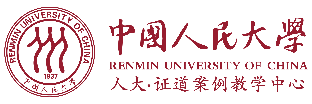 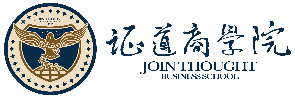 DE(数字经济投资)合伙人课堂之新基建投资与企业高效增长—领军者社群—您如果：在重新审视疫后经济的新常态下生存与发展的问题；不想错过窗口期的红利；认为新赛道的规划与眼下的生存同样重要；需要更多的优质资源实现您的发展战略；想要通过更灵活直接的方式阳光合作；需要一个高品质的圈层，倾听和分享最前沿的商业思想和方法……我们有：植根于中国高端教育领域18年的资源积淀；30+部委专家智库、40+顶级高校与科技机构、500+各行业专家；300+政府部门、1000+金融与投资机构、36000+各类企业高管……希望我们：打造“商学院+您”的多元化资源平台；虽然我们对商业有些愚钝，但希望通过您提出更好的合作思路；开放我们多年的资源，与志同道合的伙伴携手再发展；【社群说明】“新基建投资与企业高效增长领军者社群”是以资源链接、助推落地为目的打造的高端企业家学习社群。顺势而为、打造自身经济硬实力是企业不变的法则。2020年，是中国数字化经济的关键年，新基建项目的大量投入，会大大加速中国企业的数字化转型进程，并催生大量新兴企业。5G应用、AI、工业互网的普及加速，会优先带动2G端（政府运营）和2B端（企业增长）的运营模式创新，“新经济结构、新主体、新模式”是未来经济焦点。本社群旨在通过平等合作、优势资源转化落地的方式，构建服务于政府运营与企业增长的高效能增长体系，打造阳光产业合作平台。【邀请对像】政府与相关部门负责人各类企业董事长金融、投资机构决策高管学术、科研机构负责人其它经济类组织机构负责人【成员构成】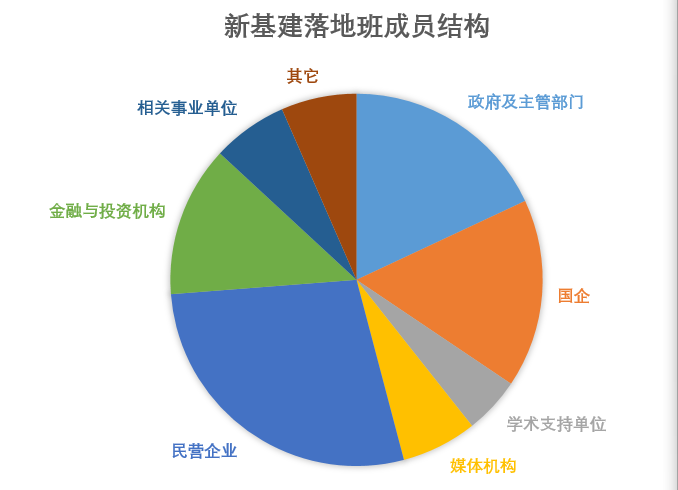 【部分落地案例】神威药业智慧工厂项目、					丰宁智慧政府项目中电投集团与蒙东能源集团系统项目		华能集团实施的基建生产一体化项目天山铝电工业园运维可视化项目			南京市智慧城市项目安顺市智能政务项目						大连普湾新区智慧城市建设项目石家庄城市热能智慧管线项目				南京航天航天大学智慧校园武汉理工大学智慧校园					渭南招商与人才合作项目……【支持与联合单位】21世纪经济观察报、中国网创新中国、中科院、中科招商集团、赛伯乐（国际）投资集团、中国人民大学证道案例教学中心、新浪网、北京城建亚泰建设集团有限公司、中钢集团、中央党校出版社、陕西航天经济技术开发区、渭南开发区、航空工业新航豫新汽车、路港集团……【2020社群八大权益】管家式服务每个社群成员会配有专属“管家”，保障成员权益，落实成员服务，针对不同成员的个性需求，“管家”会为成员进行个性化落地方案设计并协助实施。主动合作方案提议签署社群会根据成员现阶段需求，与成员签署战略合作备忘录，作为指导后期具体合作的框架。成员根据对社群资源的了解，结合自身的情况，主动在具体的合作项目上提出自己的规划方案，在双方认可情况下，补充签署具体方案协议，双方积极推进项目进程。流量使用成员可以在证道商学院的官方媒体平台发布信息，形式包括但不限于视频、图文，内容包括但不限于项目招商、合作拓展、渠道开发、产品发布等。大伽私房课成员可享受不低于12次的大伽私房课，课程内容包括但不限于:2020年时政跟踪与产业政策解读疫后经济与产业热点金融供给侧改革与多元资本市场数字经济与企业战略转型规划数字时代思维与商业模式创新新基建产业链投资热点新基建与多元主体参与设计新基建效能分析与项目落地规划5G的行业应用与企业落地方案设计AI的行业应用与企业落地方案设计工业互联网热点行业与产业链价值发掘（移动互联、新能源、教育、医疗保健、物流、网络安全、文化旅游、物联网、“无人经济”、“远程经济”）项目路演与一手项目资源中科招商集团、中视创业英雄汇金牌投资人团队、PE百人会等优秀资本领衔扶持，全程参与并筛选价值项目投资领投。区域招商与合作成员与证道商学院联合举办地方经济招商会、经济论坛、专项对接会、商贸洽谈会，联合发起打造产业基金、园区建设。企业参访与各行业知名企业零距离互动，直观感受行业应用结果，直接学习应用方法。部分参访企业名单：金蝶软件、海尔集团、神州数码、深圳达实智能、华大基因、三诺集团、猎豹移动、全通教育……媒体至高点成员可参与中宣部中国网《创新中国》的杰出政府、企业、个人评选，参与中国人民大学证道案例教学中心实战类客座教授评选。【社群导师阵容】任立殿  中科招商集团执行副总裁、招商合作中心总经理。吕廷杰  邮电大学校长  中国信息经济学会常务副理事长陈  宏  汉能投资集团董事长 倪光南  中国工程院院士，计算机专家王  阳  赛伯乐投资集团董事长，原IBM全球副总裁王喜文  华夏工联网智能技术研究院院长，原工信部工业4.0研究所所长毛基业  中国人民大学商学院院长，教育部“长江学者”特聘教授邬贺铨  中国工程院院士、副院长，电信科学技术研究院副院长兼总工程师。延建林  中国工程院战略咨询中心处长、研究员、项目主任。安筱鹏  阿里巴巴集团阿里研究院副院长，原工信部副司长、中国信息化百人会执委。盛国军  海尔集团CTO张  鹏  财政部财政科学研究院研究员刘   权   工信部赛迪区块链研究院院长、中国区块链生态联盟副理事长陈章良  第十届全国人大常委会委员、第八、九、十届全国人大教科文卫委员会委员，中国青联副主席、中国生物工程学会副理事长【形  式】线上与线下结合。疫情期间，成员以线上视频会、直播等形式为主。疫情结束后，以线下课堂、企业参访、专项路演、闭门会等形式为主。【流  程】【服务费】服务费17.9万/人。疫情期特别政策，请详细咨询。联系人：李老师 18801116823